Támogatólevél a Semmelweis Egyetem Gyógyszerésztudományi Kar ötödéves gyógyszerészhallgatók záróvizsga előtti szakmai gyakorlatának megvalósításához Tisztelt Gyógyszertárvezető!A 2021/2022-es tanév tavaszi félévében az Ön által vezetett gyógyszertárban záróvizsgás hallgató végzi kötelező, közforgalmú gyógyszertári gyakorlatát, amelynek szakmai programját a megküldött tematika tartalmazza.Mindezek mellett a Semmelweis Egyetem Gyógyszerésztudományi Kara a Magyar Gyógyszerészi Kamarával közösen 2022 februárjától folytatja azt az oktatási programot, amelynek a célja, hogy segítse a gyógyszerészhallgatók záróvizsgára való felkészülését, valamint a diploma utáni munkavégzést, főként közforgalmú gyógyszertári vonatkozásban. Így a négy alkalomból álló oktatási program a korábbi tanulmányok során tárgyalt egyes témák gyakorlati aspektusainak megismerését célozza. Az oktatási program során tárgyalásra kerülő témakörök az alábbiak:Gyógyszertári gazdálkodás Készletgazdálkodás a gyógyszertárban Támogatás-elszámolás a gyógyszertárban A gyógyszertár minőségügyi rendszere A képzési alkalmak általános leírása:Időpontok: 2022. február 7, március 7, április 4, május 2. (hétfői napokon)Helyszín: Pannon Kincstár, Budapest, Váci utca 47, 1056Időtartam: 10:00 – 15:30Oktatási szerkezet:Kiscsoportos, gyakorlati feladatokon, esettanulmányokon alapuló képzés Egy képzési napon egy csoportnak 3 db 90 perces szemináriuma leszA 90 perces szemináriumokon a hallgatóknak gyakorlatból vett problémákat kell közösen megoldaniukA megoldási javaslatokat a szemináriumot vezető oktató segítségével, konzultáció formájában értékelikA hallgatóknak a képzés 75%-án kötelező a részvétel (3 szakmai alkalom).Gyógyszertári gyakorlathoz kapcsolódó feladat:Az első alkalmat követően minden témához kapcsolódóan egy-egy feladatlapot kapnak a hallgatók, melyet a gyakorlat közben, az oktató gyógyszerész segítségével vagy önállóan kell megoldaniAz utolsó oldalon szerepelnie kell a gyógyszertár pecsétjének és a gyógyszertárvezető aláírásánakA hallgatóknak kötelező minden beadandó feladatlapot kitölteni, amelyeket a Semmelweis Egyetem E-learning rendszerének segítségével tudnak letölteni, elektronikusan megoldani, majd a későbbiekben kijelölt határidőknek megfelelően leadni/feltölteni, szintén az E-learning rendszerbe (Moodle). Továbbá a képzési programtól elkülönül a 2022. május 16-án (hétfőn) megrendezésre kerülő, záróvizsga tájékoztató és előkészítő rendezvényünk is, amelyen segítséget nyújtunk a diploma utáni tennivalók és lehetőségek rendszerében való eligazodáshoz, illetve a záróvizsga tételek elsajátításához.Kérjük, hogy a hallgató részvételét támogassa a fent meghirdetett alkalmak szerint, és a felkészülését segítse, valamint a beadandó gyógyszertári feladatok elvégzési lehetőségét biztosítani szíveskedjen. Ezzel jelentősen hozzájárul diplomásaink gyakorlati ismereteinek megszerzéséhez.A projekthez kapcsolódó szakmai program további részletes kiegészítő tájékoztatásának anyagai elérhetők lesznek az Egyetemi Gyógyszertár Gyógyszerügyi Szervezési Intézet honlapján is:http://semmelweis.hu/gyogyszertar/oktatas/gradualis-kepzes/Budapest, 2022. január 17.Együttműködését megköszönve, tisztelettel: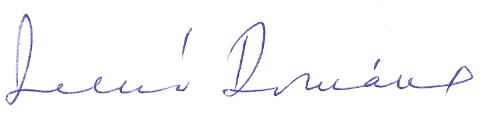 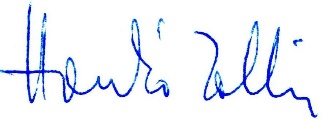            Dr. Zelkó Romána				                    Dr. Hankó ZoltánEGYGYSZI igazgató, egyetemi tanár		  Magyar Gyógyszerészi Kamara elnökeZáróvizsga előtti szakmai gyakorlati program 2021/2022. II. félévZáróvizsga előkészítő: 2022. május 16. (hétfő)Az esetleges változtatások jogát fenntartjuk!IdőpontFő témaRészletek - témák2022. febr. 7.(hétfő)10:00 – 15:30Gyógyszertári gazdálkodásFelelősségi körök a gyógyszertári vállalkozásban minőségbiztosítási fókusszal (90 perc)2022. febr. 7.(hétfő)10:00 – 15:30Gyógyszertári gazdálkodásKöltségelemek a gyógyszertár-működtetésben holisztikus megközelítéssel (teljes bevételi és kiadási szerkezet) (90 perc)2022. febr. 7.(hétfő)10:00 – 15:30Gyógyszertári gazdálkodásA humán erőforrás gazdálkodás eszközei minőségbiztosítási fókusszal (90 perc)2022. márc. 7.(hétfő)10:00 – 15:30Készletgazdálkodás a gyógyszertárbanLogisztikai alapok (90 perc)2022. márc. 7.(hétfő)10:00 – 15:30Készletgazdálkodás a gyógyszertárbanKészletezési modellek a gyógyszertári gyakorlatban (90 perc)2022. márc. 7.(hétfő)10:00 – 15:30Készletgazdálkodás a gyógyszertárbanA készletgazdálkodás gyógyszertári gyakorlata (informatikai lehetőségek) (90 perc)2022. ápr. 4.(hétfő) 10:00 – 15:30Támogatás-elszámolás a gyógyszertárbanA gyógyszer- és GYSE támogatás rendszere (90 perc)2022. ápr. 4.(hétfő) 10:00 – 15:30Támogatás-elszámolás a gyógyszertárbanA patikai ártámogatás folyósításának gazdálkodási megfontolásai (90 perc)2022. ápr. 4.(hétfő) 10:00 – 15:30Támogatás-elszámolás a gyógyszertárbanA patikai támogatás-elszámolás gyakorlati problémái (90 perc)2022. máj. 2.(hétfő)10:00 – 15:30A gyógyszertár minőségügyi rendszereA gyógyszertárral szemben támasztott építészeti, tárgyi, felszerelési elvárások2022. máj. 2.(hétfő)10:00 – 15:30A gyógyszertár minőségügyi rendszereA gyógyszertári minőségbiztosítási rendszer kialakításának gyakorlati megfontolásai (90 perc)2022. máj. 2.(hétfő)10:00 – 15:30A gyógyszertár minőségügyi rendszereKözforgalmú gyógyszertárak működésének ellenőrzése, normakövetési problémák, hatósági elvárások (90 perc)